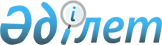 Шектеу іс-шараларын тоқтату және Қызылжар ауылдық округі әкімінің 2022 жылғы 5 наурыздағы № 3 "Шектеу іс-шараларын белгілеу туралы" шешімінің күші жойылды деп тану туралыАқмола облысы Астрахан ауданы Қызылжар ауылдық округі әкімінің 2022 жылғы 2 маусымдағы № 6 шешімі. Қазақстан Республикасының Әділет министрлігінде 2022 жылғы 20 маусымда № 28531 болып тіркелді
      "Құқықтық актілер туралы" Қазақстан Республикасының Заңының 27-бабына, "Қазақстан Республикасындағы жергілікті мемлекеттік басқару және өзін-өзі басқару туралы" Қазақстан Республикасы Заңының 35-бабына, "Ветеринария туралы" Қазақстан Республикасы Заңының 10-1-бабы 8) тармақшасына сәйкес және Астрахан ауданының бас мемлекеттік ветеринариялық-санитариялық инспекторының 2022 жылғы 25 мамырдағы № 01-16-220 ұсынысы негізінде ШЕШТІМ:
      1. Ақмола облысы Астрахан ауданы Қызылжар ауылдық округінің Жаңа - Тұрмыс ауылының аумағында ірі қара малдарының арасында жұқпалы ринотрахеит және вирустық диарея ауруларын жою бойынша кешенді ветеринариялық іс-шаралардың жүргізілуіне байланысты, белгіленген шектеу іс-шаралары тоқтатылсын.
      2. Қызылжар ауылдық округі әкімінің "Шектеу іс-шараларын белгілеу туралы" 2022 жылғы 5 наурыздағы № 3 шешімінің (Нормативтік құқықтық актілерді мемлекеттік тіркеу тізілімінде № 27126 болып тіркелген) күші жойылды деп танылсын.
      3. Осы шешімнің орындалуын бақылауды өзіме қалдырамын.
      4. Осы шешім оның алғашқы ресми жарияланған күнінен кейін күнтізбелік он күн өткен соң қолданысқа енгізіледі.
					© 2012. Қазақстан Республикасы Әділет министрлігінің «Қазақстан Республикасының Заңнама және құқықтық ақпарат институты» ШЖҚ РМК
				
      Қызылжар ауылдық округінің әкімі

К.Жаканов
